Appuntamento sul Col Margherita sopra Passo San PellegrinoALL’ALBA VOCI E MUSICHE PER UNA PROMESSA DI PACETorna uno degli eventi simbolo de I Suoni delle Dolomiti per un mix di natura, arte e atmosfera davvero irripetibile. Si tratta de L'Alba de I Suoni delle Dolomiti che per l'appuntamento di sabato 20 luglio (alle ore 6) si ammanterà di significati molto speciali grazie al progetto “E intanto si suona”I primi raggi di sole che toccheranno il Col Margherita in val di Fassa - da qualche anno palcoscenico ideale per salutare il passaggio dalla notte al giorno dai suoi 2560 metri di quota -  permetteranno al pubblico di guardare con animo diverso le tante cime che si levano attorno, portando con sé anche le memorie e i segni di quello che fu un durissimo  teatro di scontri, luogo di fortificazioni e per anni casa e trincea per moltissimi soldati durante la Prima Guerra mondiale.Il tutto grazie a un progetto espressamente ideato per I Suoni delle Dolomiti e che riunisce attorno a un'idea di Mario Brunello e Alessandro Baricco, l'apporto di numerosi artisti come Neri Marcorè, Marco Rizzi, Regis Bringolf, Danilo Rossi, Mario Brunello, Florian Berner, Gabriele Ragghianti, Ivano Battiston, Signum Saxophone Quartet. Saranno loro a interpretare le parole del soldato Alessandro Silvestri e le musiche di Giovanni Sollima – tra cui “Diaspora” composta appositamente per questa occasione –, Malek Jandali e Arisha Samsamina che sono il cuore di “E intanto si suona”.“E intanto si suona” è una sorta di racconto corale e orchestrale che affronta il tema della musica, della guerra e della pace, e che narra come la musica sia stata e sia ancora una forma di resistenza e una promessa di pace. Lo spunto per quello che si presenta come un vero e proprio viaggio nel Secolo breve dall'inizio del Novecento fino ai giorni nostri sono – come accennato sopra – le parole che il soldato Alessandro Silvestri ha affidato ormai 100 anni fa ai propri diari, cinque in tutto, segnati da una calligrafia fitta, scritti a matita che aveva spedito a casa mentre era al fronte, tutti eccetto il quinto, riportato con sé tornando dal campo di prigionia di Belgrado. La musica è per lui ancora di salvezza nella bestialità della guerra e qui diventa occasione per seguire vicende personali e collettive, per muoversi tra parole e suoni e per tornare, o meglio andare, là dove la parola guerra non è un semplice ricordo ma è ancora drammatica realtà dove le note si confondono con il rumore assordante di spari ed esplosioni.Come si raggiunge il luogo del concertoIl luogo del concerto è raggiungibile dal Passo San Pellegrino con la funivia Col Margherita aperta per l’occasione dalle ore 3 alle 6 (portata oraria 1.300 persone) e quindi a piedi per 20 minuti (dislivello 100 metri in discesa, difficoltà E). Il parcheggio alla partenza degli impianti verrà aperto alle 2.45 del mattino.I biglietti della funivia (venduti per l’occasione a € 10 A/R) possono essere acquistati in prevendita dall' 11 luglio presso la cassa dell’impianto e gli Uffici Turistici di Moena.Escursioni con le Guide AlpineÈ possibile partecipare a un'escursione con le Guide Alpine del Trentino al termine dell'evento con itinerario che dal luogo del concerto segue il segnavia nr. 628 e attraverso forcella della Vallazza, forcella Juribrutto e Col dalle Palue riporta a Passo San Pellegrino. Durata ore 3 di cammino, dislivello in discesa 650 metri in discesa, difficoltà E. Partecipazione a pagamento prenotando presso le Guide Alpine Dolomiti Val di Fassa al numero 339 6938726 e gratuita e fino ad esaurimento posti, per i possessori di Val di Fassa Card con prenotazione obbligatoria da attivare recandosi presso gli uffici Apt di valle; Trentino Guest Card on prenotazione obbligatoria sul sito visittrentino.info/card o al numero 0462 609770.In caso di maltempo il concerto verrà recuperato alle ore 17.30 al Teatro Navalge di Moena. I biglietti per l'accesso in sala sono in distribuzione fino ad esaurimento posti dalle ore 15.30.Un'iniziativaAPT Val di FassaTrentino MarketingUn ringraziamento speciale al Comune di Falcade per la collaborazioneInfo: +39 0462 609770www.fassa.com www.isuonidelledolomiti.itI Suoni delle Dolomiti è ideato e curato da Trentino Marketing in collaborazione con le Apt della Val di Fassa, della Val di Fiemme, di San Martino di Castrozza, Passo Rolle, Primiero e Vanoi, della Val di Non, di Madonna di Campiglio – Pinzolo – Val Rendena, di Dolomiti Paganella e della Valsugana. Direzione artistica di Chiara Bassetti e Mario Brunello.Anche per l’edizione 2019 I Suoni delle Dolomiti si avvale della sponsorizzazione tecnica di Montura. L’affinità tra la rassegna ed il marchio di abbigliamento e calzature per la montagna e l'outdoor nasce dalla voglia condivisa di ricercare nuovi spazi e forme di espressione che, come accade nei progetti Montura Editing, offrono momenti di contrapposizione e d’incontro tra piani diversi di comunicazione. Un’amicizia nata dalla sperimentazione del comune cammino verso l’arte e la montagna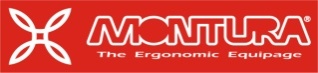 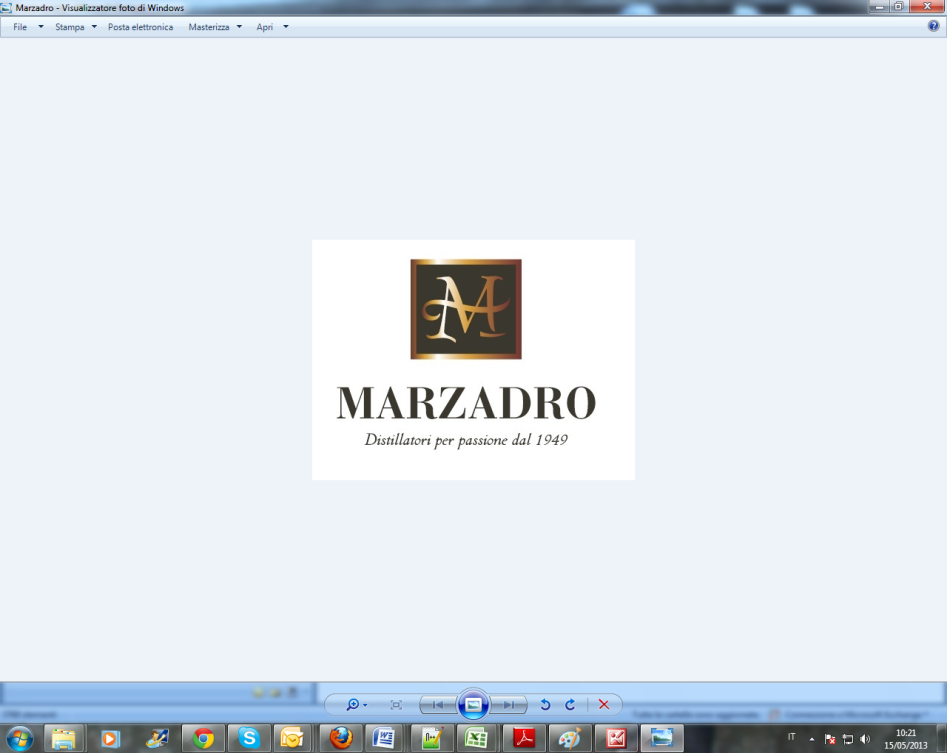 I Suoni delle Dolomiti e Marzadro camminano insieme. Tra natura e cultura, tra tradizione e innovazione lungo un sentiero di passione e di impegno che ha radici nel passato e ci consente oggi di raccontare il Trentino attraverso due testimoni d’eccellenza: la montagna con i suoi valori e la grappa come distillato dell’identità del territorio. 